OŠ ANTONA GLOBOČNIKA POSTOJNA                                                                 ŠOL. L. 2013/2014CESTA NA KREMENCO 26232 POSTOJNA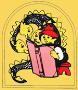 IME IN PRIIMEK:___________________________________________RAZRED:_________________________________________________NASLOV:_________________________________________________TELEFON:________________________________________________PODPIS UČENCA:_________________________PODPIS STARŠA:__________________________OŠ ANTONA GLOBOČNIKA POSTOJNA                                                                 ŠOL. L. 2013/2014CESTA NA KREMENCO 26232 POSTOJNAIME IN PRIIMEK:___________________________________________RAZRED:_________________________________________________NASLOV:_________________________________________________TELEFON:________________________________________________PODPIS UČENCA:_______________________PODPIS STARŠA:________________________PRIJAVNICAŽELIM SE DRUŽITI Z UČENCEM TUTORJEMPRIJAVNICAPOSTATI ŽELIM PROSTOVOLJEC - TUTOR